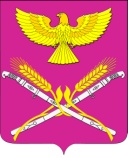 АДМИНИСТРАЦИЯ НОВОПЕТРОВСКОГО СЕЛЬСКОГО ПОСЕЛЕНИЯ ПАВЛОВСКОГО РАЙОНА ПОСТАНОВЛЕНИЕот 19.11.2019 г. 						                                     № 126ст-ца НовопетровскаяО внесении изменений в постановление администрации Новопетровского сельского поселения Павловского района от 29 декабря 2018 года № 175 «Об утверждении плана закупок товаров, работ, услуг для нужд муниципальных бюджетных учреждений Новопетровского сельского поселения Павловского района на 2019 финансовый год и плановый период 2020 и 2021 годов» В соответствии с п.1 ч.1 ст.4 Федерального закона от 5 апреля 2013 года №44-ФЗ «О контрактной системе в сфере закупок товаров, работ, услуг для обеспечения государственных и муниципальных нужд», решением Совета Новопетровского сельского поселения от 20 декабря 2018 года № 67/176 «О бюджете Новопетровского сельского поселения на 2019 год», п о с т а н о в л я ю:Внести изменение в план закупок товаров, работ, услуг для нужд МБУ «ДК МО Новопетровское сельское поселение» Павловского района на 2019 финансовый год и плановый период 2020 и 2021 годов (приложение №1).Разместить план закупок товаров, работ, услуг для обеспечения нужд заказчиков на 2019 финансовый год и плановый период 2020 и 2021 годов на сайте zakupki.gov.ru и в сети Интернет на официальном сайте Новопетровского сельского поселения Павловского района Краснодарского края novopetrovskoesp.ru.Контроль за выполнение настоящего постановления оставляю за собой.Постановление вступает в силу со дня его официального обнародования.Глава Новопетровского сельского поселенияПавловского района 							              Е.А.БессоновПРИЛОЖЕНИЕ № 1 к постановлению администрации Новопетровского сельского поселения от 19.11.2019 г. № 126 План закупок товаров, работ, услуг для обеспечения нужд субъекта Российской Федерации и муниципальных нужд на 2019 финансовый год и на плановый период 2020 и 2021 годовФорма обоснования закупок товаров, работ и услуг для обеспечения государственных и муниципальных нужд при формировании и утверждении плана закупокДиректор МБУ «ДК МО Новопетровское СП» Павловский район                                                                                                         Г.В.Бармакова№ п/пИдентификационный код закупкиЦель осуществления закупкиЦель осуществления закупкиНаименование объекта закупкиПланируемый год размещения извещения, направления приглашения, заключения контракта с единственным поставщиком (подрядчиком, исполнителем)Объем финансового обеспеченияОбъем финансового обеспеченияОбъем финансового обеспеченияОбъем финансового обеспеченияОбъем финансового обеспеченияСроки (периодичность) осуществления планируемых закупокНаличие сведений о закупках в соответствии с пунктом 7 части 2 статьи 17 Федерального закона «О контрактной системе в сфере закупок товаров, работ, услуг для обеспечения государственных и муниципальных нужд» («да» или «нет»)Сведения об обязательном общественном обсуждении («да» или «нет»)Обоснование внесения изменений№ п/пИдентификационный код закупкинаименование мероприятия государственной программы субъекта Российской Федерации (в том числе муниципальной программы) либо непрограммные направления деятельности (функции, полномочия) ожидаемый результат реализации мероприятия государственной программы субъекта Российской Федерации Наименование объекта закупкиПланируемый год размещения извещения, направления приглашения, заключения контракта с единственным поставщиком (подрядчиком, исполнителем)всего в том числе планируемые платежив том числе планируемые платежив том числе планируемые платежив том числе планируемые платежиСроки (периодичность) осуществления планируемых закупокНаличие сведений о закупках в соответствии с пунктом 7 части 2 статьи 17 Федерального закона «О контрактной системе в сфере закупок товаров, работ, услуг для обеспечения государственных и муниципальных нужд» («да» или «нет»)Сведения об обязательном общественном обсуждении («да» или «нет»)Обоснование внесения изменений№ п/пИдентификационный код закупкинаименование мероприятия государственной программы субъекта Российской Федерации (в том числе муниципальной программы) либо непрограммные направления деятельности (функции, полномочия) ожидаемый результат реализации мероприятия государственной программы субъекта Российской Федерации Наименование объекта закупкиПланируемый год размещения извещения, направления приглашения, заключения контракта с единственным поставщиком (подрядчиком, исполнителем)всего на текущий финансовый годна плановый периодна плановый периодпоследующие годыСроки (периодичность) осуществления планируемых закупокНаличие сведений о закупках в соответствии с пунктом 7 части 2 статьи 17 Федерального закона «О контрактной системе в сфере закупок товаров, работ, услуг для обеспечения государственных и муниципальных нужд» («да» или «нет»)Сведения об обязательном общественном обсуждении («да» или «нет»)Обоснование внесения изменений№ п/пИдентификационный код закупкинаименование мероприятия государственной программы субъекта Российской Федерации (в том числе муниципальной программы) либо непрограммные направления деятельности (функции, полномочия) ожидаемый результат реализации мероприятия государственной программы субъекта Российской Федерации Наименование объекта закупкиПланируемый год размещения извещения, направления приглашения, заключения контракта с единственным поставщиком (подрядчиком, исполнителем)всего на текущий финансовый годна первый годна второй годпоследующие годыСроки (периодичность) осуществления планируемых закупокНаличие сведений о закупках в соответствии с пунктом 7 части 2 статьи 17 Федерального закона «О контрактной системе в сфере закупок товаров, работ, услуг для обеспечения государственных и муниципальных нужд» («да» или «нет»)Сведения об обязательном общественном обсуждении («да» или «нет»)Обоснование внесения изменений1234567891011121314151193234601426523460100100010000000000Товары, работы или услуги на сумму, не превышающую 600 тыс. рублей (п. 5 ч. 1 ст. 93 Федерального закона № 44-ФЗ)2019434765,69434765,690.000.000.00Срок осуществления закупки с 01.01.2019 по 31.12.2019 
Другая
Иная периодичностьИзменение закупки 
Приведение планов закупок в соответствие с утвержденными изменениями целей осуществления закупок, определенных с учетом положений статьи 13 Федерального закона и установленных в соответствии со статьей 19 Федерального закона требований к закупаемым товарам, работам, услугам (в том числе предельной цены товаров, работ, услуг) и нормативных затрат на обеспечение функций государственных органов, органов управления территориальными государственными внебюджетными фондами, муниципальных органов и подведомственных им казенных учрежденийИтого для осуществления закупок Итого для осуществления закупок Итого для осуществления закупок Итого для осуществления закупок Итого для осуществления закупок Итого для осуществления закупок 434765,69434765,690.000.000.00№ п/пИдентификационный код закупкиНаименование объекта и (или) объектов закупкиНаименование государственной программы или программы субъекта Российской Федерации, муниципальной программы (в том числе целевой программы, ведомственной целевой программы, иного документа стратегического и программно-целевого планирования) в случае, если закупка планируется в рамках указанной программы Наименование мероприятия государственной программы или программы субъекта Российской Федерации, муниципальной программы (в том числе целевой программы, ведомственной целевой программы, иного документа стратегического и программно-целевого планирования), наименование функции, полномочия государственного органа, органа управления государственным внебюджетным фондом, муниципального органа и (или) наименование международного договора Российской ФедерацииОбоснование соответствия объекта и (или) объектов закупки мероприятию государственной (муниципальной) программы, функциям, полномочиям и (или) международному договору Российской ФедерацииПолное наименование, дата принятия и номер утвержденных в соответствии со статьей 19 Федерального закона "О контрактной системе в сфере закупок товаров, работ, услуг для обеспечения государственных и муниципальных нужд" нормативных правовых (правовых) актов, устанавливающих требования к отдельным видам товаров, работ и услуг (в том числе предельные цены товаров, работ и услуг) и (или) к определению нормативных затрат на обеспечение функций, полномочий государственных органов, органов управления государственными внебюджетными фондами, муниципальных органов, в том числе подведомственных указанным органам казенных учреждений, или указание на отсутствие такого акта для соответствующего объекта и (или) соответствующих объектов закупки 12345671193234601426523460100100010000000000Товары, работы или услуги на сумму, не превышающую 600 тыс. рублей (п. 5 ч. 1 ст. 93 Федерального закона № 44-ФЗ)Не программные мероприятияНе программные мероприятияЗакупка товаров, работ и услуг осуществляется в соответствии с ФЗ № 44НПА отсутствуют